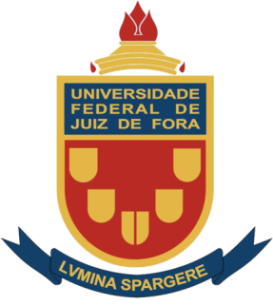 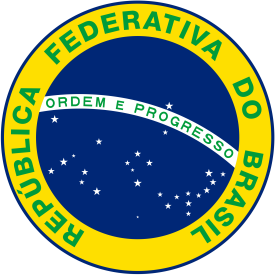 The President of the Federal University of Juiz de Fora, by the authority vested in him and in acknowledgment of the successful completion of the Undergraduate Program in (Nome do curso), on the (data completa, por exemplo: 12th of June, 2018) hereby confers the degree of (titulação) upon(nome do aluno)Born to (father’s name) and (mother’s name), on (data completa, por exemplo: 19 January 1992), in the State of (Estado), bearer of the national identification number (carteira de identidade/emissor) and this Diploma is granted so that the owner may enjoy the legal rights and privileges appertaining thereunto.Juiz de Fora, (data completa, por exemplo: 12 June, 2018).[Signature]                                                                 [Signature]                                                                    [Signature]          Coordinator of Academic Affairs and Records                                          Student   					     	          President